7.1.4 - Water conservation facilities available in the Institution:Rain water harvestingBore well /Open well rechargeConstruction of tanks and bundsWaste water recyclingMaintenance of water bodies and distribution system in the campusRAIN WATER HARVESTING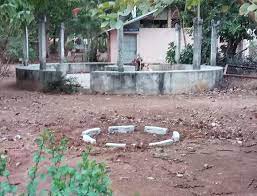 BOREWELL / OPEN WELL RECHARGE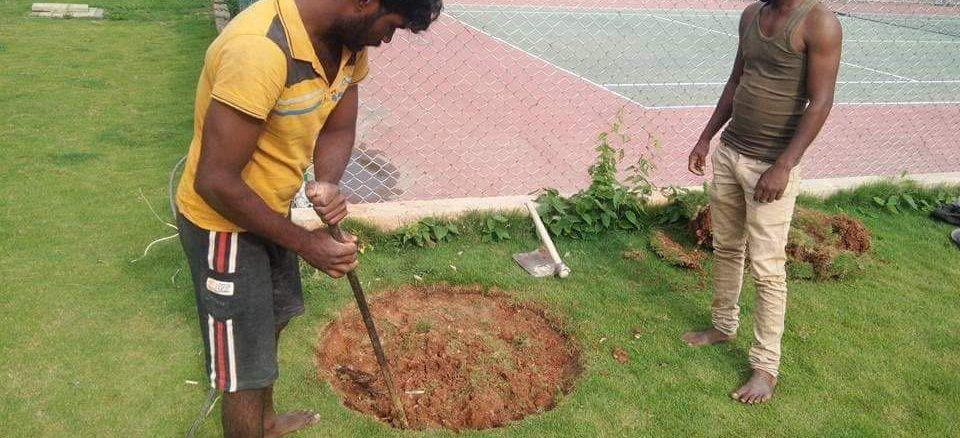 